Reflexion und BrechungTestErgänze jeweils den Strahlverlauf am Spiegel. Zeichne dazu das Lot ein und beschrifte das erste Bild auch mit den passenden Fachbegriffen.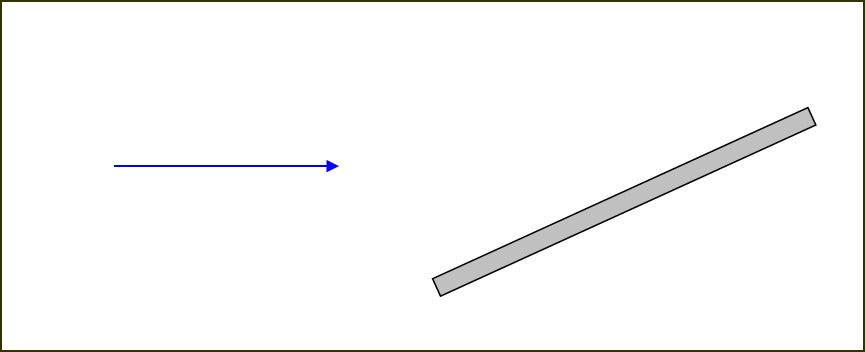 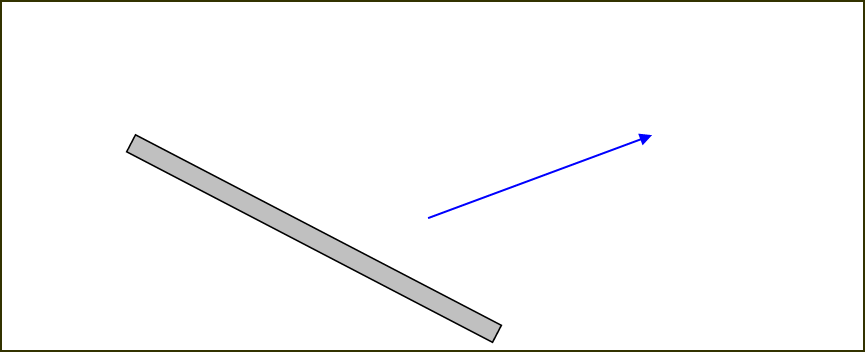 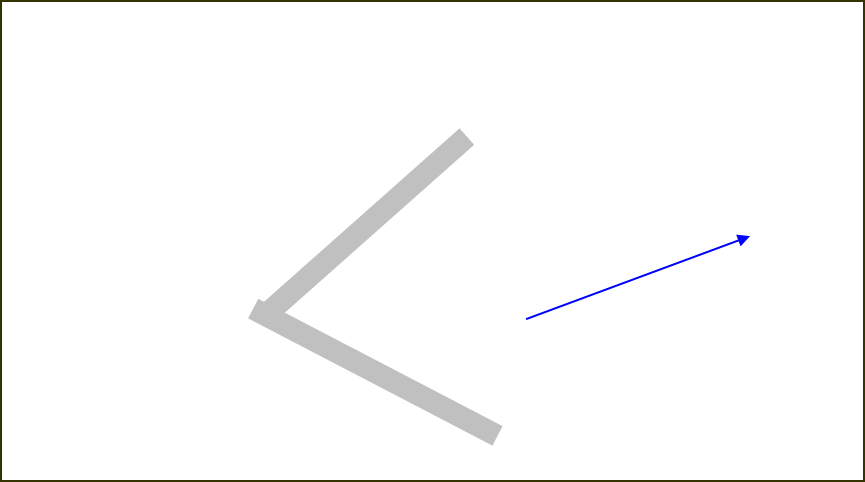 Ergänze jeweils den Strahlverlauf am Spiegel. Zeichne dazu das Lot ein und beschrifte das erste Bild auch mit den passenden Fachbegriffen.Ergänze jeweils den Strahlverlauf am Spiegel. Zeichne dazu das Lot ein und beschrifte das erste Bild auch mit den passenden Fachbegriffen.Begründe, welche der folgenden Ausschnitte von Strahlenverläufen von Luft nach Glas und wieder nach Luft falsch sind! Der Brechungsgraph kann dir dabei helfen!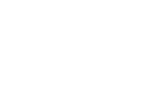 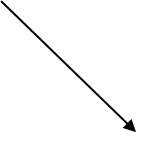 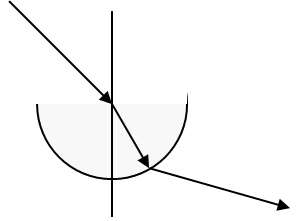 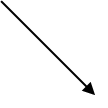 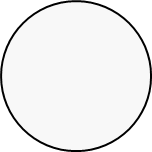 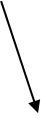 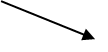 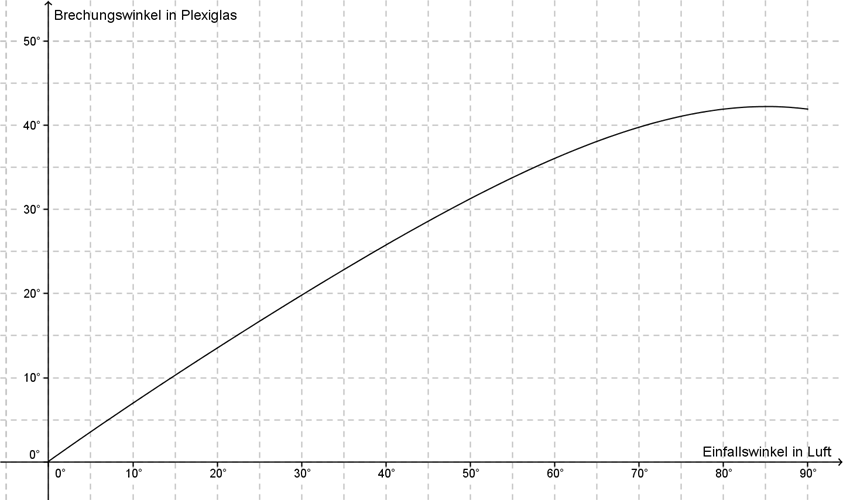 Begründe, welche der folgenden Ausschnitte von Strahlenverläufen von Luft nach Glas und wieder nach Luft falsch sind! Der Brechungsgraph kann dir dabei helfen!Begründe, welche der folgenden Ausschnitte von Strahlenverläufen von Luft nach Glas und wieder nach Luft falsch sind! Der Brechungsgraph kann dir dabei helfen!Vervollständige den folgenden Lückentext. Benutze dazu den Brechungsgraphen.Trifft Licht von Luft kommend auf einen durchsichtigen Körper, so wird es an der Grenzfläche __________________. Beträgt der _______________winkel in Luft 15°, dann ist der zugehörige Brechungswinkel in Plexiglas ______. Wenn der Lichtstrahl nach der Brechung im Plexiglas einen Winkel von 40° mit dem _______ einschließt, dann war der Einfallswinkel in Luft _________.Vervollständige den folgenden Lückentext. Benutze dazu den Brechungsgraphen.Trifft Licht von Luft kommend auf einen durchsichtigen Körper, so wird es an der Grenzfläche __________________. Beträgt der _______________winkel in Luft 15°, dann ist der zugehörige Brechungswinkel in Plexiglas ______. Wenn der Lichtstrahl nach der Brechung im Plexiglas einen Winkel von 40° mit dem _______ einschließt, dann war der Einfallswinkel in Luft _________.Vervollständige den folgenden Lückentext. Benutze dazu den Brechungsgraphen.Trifft Licht von Luft kommend auf einen durchsichtigen Körper, so wird es an der Grenzfläche __________________. Beträgt der _______________winkel in Luft 15°, dann ist der zugehörige Brechungswinkel in Plexiglas ______. Wenn der Lichtstrahl nach der Brechung im Plexiglas einen Winkel von 40° mit dem _______ einschließt, dann war der Einfallswinkel in Luft _________.Vervollständige die folgenden Strahlverläufe. Ergänze die fehlende Beschriftung beim ersten Bild!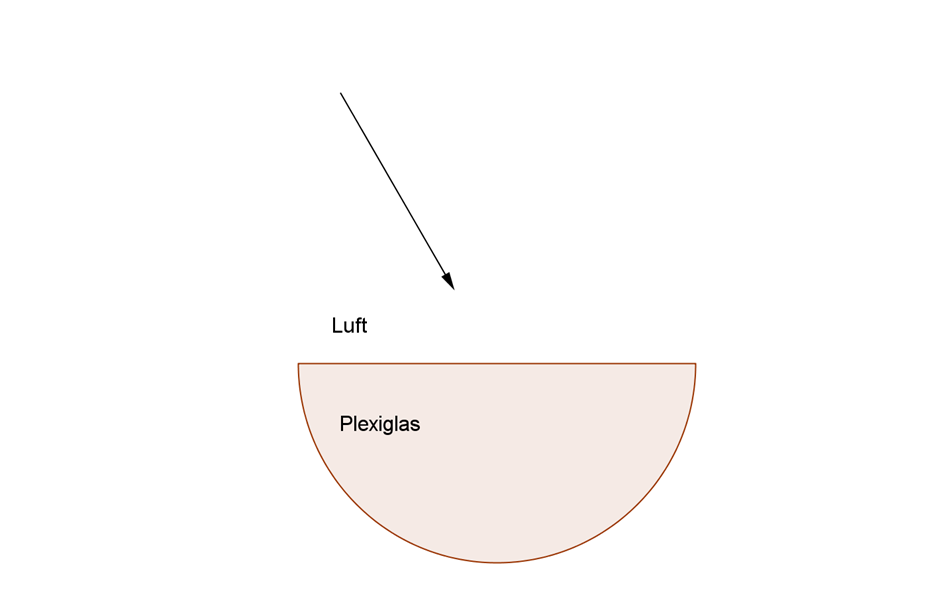 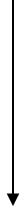 Vervollständige die folgenden Strahlverläufe. Ergänze die fehlende Beschriftung beim ersten Bild!Vervollständige die folgenden Strahlverläufe. Ergänze die fehlende Beschriftung beim ersten Bild!